Рухани жаңғыру бағдарламасы аясында ұйымдастырылған "Абай әлемі" клубының жобасы бойынша құрылған клуб жұмысының жоспары. Мақсаты: Оқушыларды осы жобаға жұмылдыра отырып, жүректеріне Абай ілімін ұялату.                                                                                                                          БекітемінМектеп директорыЭ.М.Халелова«М.Ғабдуллин атындағы жалпы білім беретін орта мектеп – гимназиясы»КММ Қазақстан Республикасының Президенті Н.Ә. Назарбаевтың 2017жылғы 12 сәуірдегі«Болашаққа бағдар: рухани жаңғыру» мақаласында көрсетілген бағдарламаларды жүзеге асыру мақсатында Абай даналығы іс-шарасы бойынша жүргізілетін «Абай әлемі»клубының жұмыс жоспарыБірлестік жетекшісі: А.С.СадыковаӘдеби-танымдық «Абай әлемі» клубы«Абай әлемі» клубының мақсаты:- Жоспар негізінде Абай әлемін әдебиетпен ұштастыра оқыту;- Оқушыларды поэзия әлемін түсіндіре отырып, адамгершілікке үйрету;- Абайдың өлеңдерін келесі ұрпаққа насихаттау және нақышына келтіріп айта білуге тәрбиелеу;- Абай мұрасын оқыту арқылы шығармашылықпен айналысатын, рухани дамыған жеке тұлғаны қалыптастыру.«Абай әлемі» клубының міндеттері:• Ізденімпаздық, шығармашылық қабілеттерін жетілдіру:• Абай өлеңдерін мәнерлеп жатқа оқып, оны сөздіксіз аудару деңгейіне жеткізу;• Абай мұрасын оқып үйрене отырып, алған білім мен дағдыларын әртүрлі жағдаяттар мен сайыстарда қолдана алуға тәрбиелеу;• Абай әндеріне видео-роликтер жасау.Клубта жас ақындардың «Жыр мүшәйрасы», Абай өлеңдері бойынша сахналық қойылымдар, Абай әндерінің байқауы өтіп тұрады.Клуб жұмысының жоспары бойынша отырыстар, дөңгелек үстелдер, пікір сайыстар, көрсетілімдер, клуб мүшелігіне қабылдау, кездесулер өтеді.Клуб мәжілісі: әр айдың жұма күні, сағат 12:00-де, қазақ тілі  кабинетте өтеді.«Абай» клубының жетекшісі:Қазақ тілі және әдебиет пән бірлестік жетекшісі: А.С.Садыкова«Абай» клубының мүшелері:1.8Ә – Есмагулова Лимара 2. 8Ә- Сейілбек Нұрсұлу3. 8Ә- Тукеев Бахтияр4. 8А-  Құрманғали Жанайым5. 8А- Балтабек Алишер6. 9А- Серік Аружан7. 9А- Қайролла Сәруар8. 9Ә- Сыздыкаева Анель 9. 9Ә- Белгумбаева Торғын10. 10А- Жеңіс Алина11. 8Ә - Шараева Светлана12. 10 Ә – Тубетова Алтынай 13. 10 Ә– Нәсіпқалиев Заңғар14. 10Ә – Рымбек Мерейлім 15. 10Ә- Қуанышбек Аружан Рухани жаңғыру бағдарламасы аясында ұйымдастырылған "Абай әлемі"  жобасы бойынша құрылған клуб жұмысының жоспары. Клуб ережесі:Абай қарасөздері арқылы  дүниетанымды кеңейтуге;Абай шығармаларын оқи отырып, абыройлы, адал, мейірімді болуға;Туған тілімізді қастерлеп, құрметтеу;Абай шығармаларын, идеясын зерделеу;«Абай әлемі» туралы білімізді кеңейту;Абай шығармаларының құндылықтарын танып білу;Абай шығармалары арқылы мәңгілік ел идеясын жүзеге асыру;  «Абай» клубына жауапты тұлғалар туралы мәлімет№Атқарылатыніс-шараларОрындалу мерзіміІс-шара түріӨткізілетін орныЖауапты орындаушы1Абайды тануЖыл бойыТаным сабақҚазақ тілі менәдебиет пәнінің мұғалімдері«Абай әлемі» клубын ашуҚыркүйекОқушылар тартуӘБ мүшелері;Садыкова2«Өлең сөздіңпатшасы – сөз сарасы»ҚыркүйекАбайдың өлеңдерін жатқа оқу сайысыБастауыш сынып мұғалімдері:Г.А. Умурбекова 3Абай деп соққан жүректерҚазанШығармалар байқауыСадыкова А.С.4Мен жазбаймынөлеңді ермек үшінҚарашаЖас дарындарсайысыГ.Б. АсқанбаеваА.Т.Жилкайдарова5Ұлылар үндестігіҚарашаДөңгелек үстел9-11сыныптарТ.О.НұрсейтовӘ.А.Қазиұлы6ҚарасөздіңқасиетіЖелтоқсанПікір таласА.С.СадыковаГ.Б.Асқанбаева7Көңілім әндісүйедіЖелтоқсанӘндер сайысыЖ. Биғарин8Ұлы сөздіңқадірін білгін келсе «Абайды оқы ерінбе» Абай оқуларыҚаңтарСайыс сабақБастауыш сынып мұғалімдері:Г.А. Умурбекова9М.Әуезов «Абайжолы» романынан бір үзік сырҚаңтарКөрініс.ШығармашылықжұмысА.С.СадыковаА.Т.Жилкайдарова10«Абай қарасөздері және менің ойларым»АқпанШығарма жазуПән мұғалімдері;А.Т.Жилкайдарова11«Ұлылардың ұлысы- Абай»АқпанДөңгелек үстелКітапханашыТулебаева Б.Ұ.12Табиғат лирикасыНаурызСуреттер байқауыПән мұғалімдері;Талибаев Қ.13Абай Құнанбаев – ұлтымыздың мақтанышыНаурызБАҚ беттеріне мақала жариялауПән мұғалімдері;Садыкова А.С.14«Ұлы халықтың – ұлы Абайы»НаурызКөрмеКітапханашы:Тулебаева Б.Ұ.Искакова Ш.Ж.15«Абай әлемі» клубына мүшелікке қабылдау рәсімін өткізуСәуірСалтанатты жиынМектеп әкімшілігі; Халелова Э.М.Садыкова А.С.16«Абай әлемі» клубының іс-шара жоспарын жасауСәуірЖоспарКлуб жетекшісі.Садыкова А.С.17«Абай шығармаларындағы ғылым, білім тақырыбы»МамырОқушылар конференциясыКлуб мүшелері;Нәсіпқалиев ЗаңғарРымбек Мерейлім18«Абай –өз халқының ең үлкен жанашыры»МамырЭссе жазуПән мұғалімдері;Садыкова А.С.Жилкайдарова А.Т.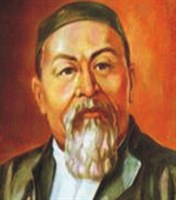 «Жүрегімнің түбіне терең бойла,
Мен бір жұмбақ адаммын оны да ойла.
Соқтықпалы, соқпақсыз жерде өстім,
Мыңмен жалғыз алыстым, кінә қойма».Абай№Мектептің атауыЖауапты тұлға(аты-жөні толықБайланыс телефоны электрондық поштасы1«М.Ғабдуллин атындағы жалпы білім беретін орта мектеп - гимназиясы»КММСадыкова Азина Сексеновна87752572910Sadykova.1962@igbox.ru